ЧЕРКАСЬКА ОБЛАСНА РАДАГОЛОВАР О З П О Р Я Д Ж Е Н Н Я02.03.2021										№ 46-pПро укладання договорупро закріплення майнаспільної власності територіальних громадсіл, селищ та міст Черкаської областіВідповідно до статті 55 Закону України «Про місцеве самоврядування
в Україні», враховуючи рішення обласної ради від 24.06.2011 № 6-11/VI
«Про затвердження Положення про порядок закріплення майна спільної власності територіальних громад сіл, селищ та міст області та типових договорів», розпорядження голови обласної ради від 11.02.2021 № 14-к
«Про надання відпустки без збереження заробітної плати ПЕТРОВУ В.О.»:1. ПОКЛАСТИ на ДУДНИК Наталію Дмитрівну, начальника відділу обліку та використання майна управління майном виконавчого апарату обласної ради, виконання обов’язків начальника цього управління, 02 березня 2021 року, для підписання договору про закріплення майна спільної власності територіальних громад сіл, селищ та міст Черкаської області на праві господарського відання (далі – Договір) та акту приймання-передачі до нього
з комунальним підприємством «АТП Черкаської обласної ради».2. ДОРУЧИТИ першому заступнику голови обласної ради СУЩЕНКУ Роману Володимировичу затвердити Договір.3. Контроль за виконанням розпорядження покласти на керівника секретаріату обласної ради ПАНІЩЕВА Б.Є.Підстава: подання заступника голови обласної ради ДОМАНСЬКОГО В.М. від 02.03.2021.Голова										А. ПІДГОРНИЙ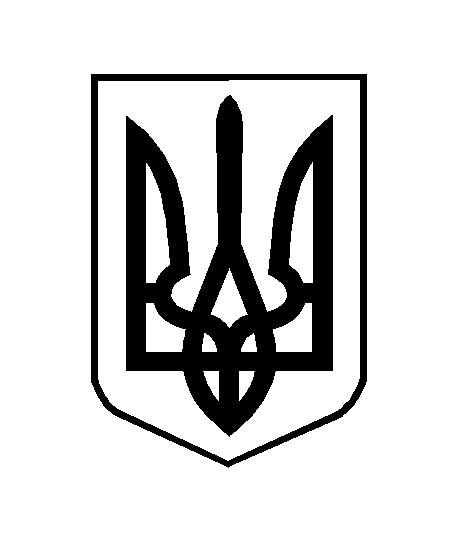 